HSA CONSENT FORM  To Receive Information about HSA’s Activities and SupportName       Address      Post Code                                                      Email      Date:      Please check the appropriate boxes below;
Information about HSA’s technical, scientific and educational activitiesI consent to HSA sending me information about HSA’s technical and scientific activitiesvia electronic means, eg email. 	YES   Via post 				YES   Information about supporting HSA I consent to HSA sending me information about supporting HSAvia electronic means,eg email. 	YES   Via post 				YES   Using and sharing your informationThe data collected above will be held and processed by HSA for the purposes of informing you of HSA’s technical, research and educational activities including grant funding opportunities, scientific symposia and meetings and regarding membership and support of the charity. Consent to receive mailings will be renewed after 7 years, however, you have the right to withdraw your consent at any time. Your information will be stored and processed in accordance with current UK data protection legislation. We will respect your privacy and never share your details with a third party or organisation for marketing purposes. You have the right to request, rectify and erase your data, and to make a complaint to the supervisory authority (Information Commissioner’s Office). For more detailed information, please see our Privacy Statement www.hsa.org.uk.Humane Slaughter AssociationThe Old School, Brewhouse Hill, Wheathampstead, 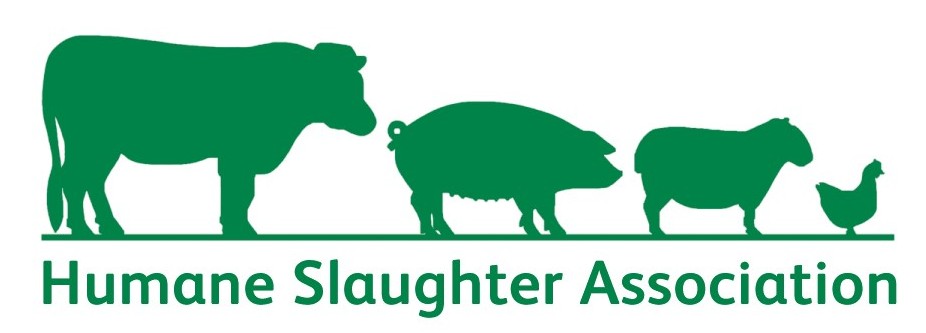 Herts, AL4 8AN, UKTel +44 (0) 1582 831919   Fax +44 (0) 1582 831414 Web site:  www.hsa.org.ukEmal: info@hsa.org.ukRegistered in England Charity No 1159690Charitable Incorporated Organisation